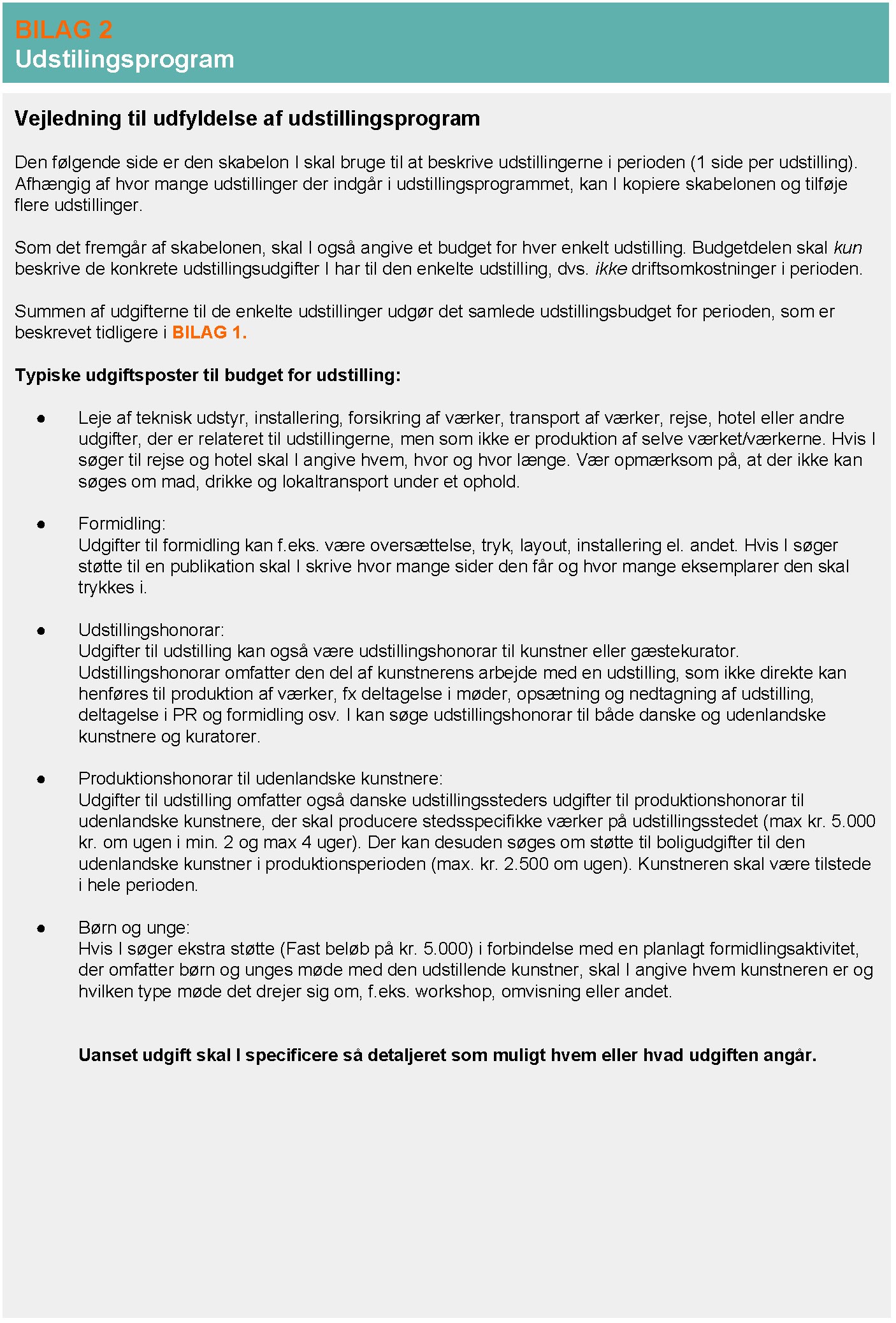 Udstillingsprogram // udstilling nr: Udstillingsprogram // udstilling nr: Udstillingens titel: Udstillingens titel: Deltagende Kunstner/e: Deltagende Kunstner/e: Udstillingsperiode: Udstillingsperiode: Indsæt billede af værk eller anden billeddokumentation, der kan illustrere udstillingen. Husk billedtekst.Indsæt billede af værk eller anden billeddokumentation, der kan illustrere udstillingen. Husk billedtekst.Beskrivelse af udstillingen (højst 10 linjer): Beskrivelse af udstillingen (højst 10 linjer): Budget for udstillingen (angiv udgiftsposterne herunder)Beløb i DKKBudget for udstillingen (angiv udgiftsposterne herunder)For denne udstilling søges støtte på i alt:Kr.